Спортивное развлечение «Бородинское сражение»Время проведения: 25 сентября .Место проведения: детская площадкаИнвентарь: гимнастические палки, обручи, скакалки, корзина для мячей, маленькие пластмассовые мячи разных цветов, палатки  с колышками(2 шт), ориентиры из цветной кленки, горка, карусель.Цель занятия: Ознакомить  детей с выполнением эстафет, подвижных игр в виде спортивной игры «Зарница».Задачи занятия:Формировать умение работать в командеУчить соблюдению техники безопасности при проведении подвижных игр и эстафет на улицеНапомнить детям об истории Бородинского сраженияРазвивать ловкость, смелость, находчивостьОзнакомить с техникой переноски раненыхПостроение. Разделение на команды по жребию. Ведущий прячет за спиной два мяча разного цвета. Дети подходят по  двое и называют любой цвет. Дети, выбравшие красный мяч идут в команду «русские», выбравшие синий мяч – в команду «французы».  Преодоление полосы препятствий. По сигналу, участники одной команды (по жребию) начинают преодоление полосы препятствий, собирая по ходу преодоления препятствий мячи в мешок. Закончив полосу препятствий каждый участник возвращается в свою команду, отдает мешок с мячами следующему игроку.А) перепрыгивание через гимнастические палки  Б) Прохождение по дорожке из ориентиров, не наступая на землю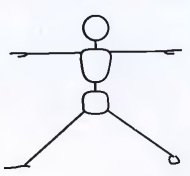 В) Пролезание в обручи  (поднять обруч с земли, пролезть в него, положить на землю)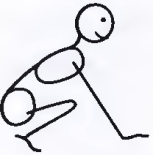 Г) Залезть на горку и слезть с нее                                                                       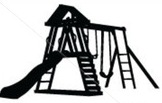 Д) Проскакать сидя на фитболе от горки до карусели       Е) Прокатиться на карусели 3 круга, отталкиваясь  одной ногой                                   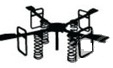 Ж) Добежать до линии старта, передать сумку с собранными мячиками следующему игроку.Оценивается количество собранных снарядов. (второй команде дается столько же времени на прохождение полосы препятствий, что и первой команде).3.Установка палатки. Конкурс капитанов. Каждому капитану команды дается сложенная детская палатка и 4 колышка. После предварительного показа оба капитана на скорость устанавливают палатку (возможна помощь взрослых).                                            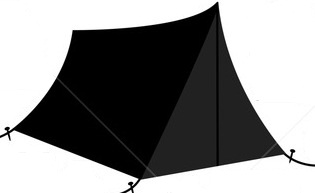 4.Сражение. По жребию (с помощью мячиков разного цвета) выбирается команда, которая начинает сражение (команда №1), команда №2 выстраивается в центре площадки в одну шеренгу. Команда №1 по сигналу начинает бой. По одному члену команды подходят к корзине, в которой лежат собранные в конкурсе «Полоса препятствий» снаряды и бросает мячом в игрока команды №2. Если игрок не успел увернуться, и его запятнали мячом, он выходит из строя и идет «в плен». Бой продолжается до тех пор, пока у команды №1 не закончатся «снаряды», затем, команды меняются. Оценивается количество игроков попавших в плен.5.Уборка снарядов с поля боя. Команды строятся в две колонны, по сигналу первые игроки команд берут один конец скакалки, привязанный к обручу, добегают до любого лежащего мяча (после предыдущей игры), кладут мяч в обруч и бегут в свою команду, стараясь не выронить мяч из обруча. Выигрывает команда, собравшая большее количество мячейПереноска раненых.  Каждая команда  делится на пары. По сигналу, пары из каждой команды берут в руки «носилки» (две гимнастические палки, обвязанные скакалкой) и бегут до линии, на которой находятся мягкие игрушки «раненые»,  кладут игрушку на «носилки» и  бегом возвращаются в команду, стараясь не потерять игрушку. Выигрывает команда, которая спасла больше всего «раненых».Подведение результатов игры.